                                                                                                                                                                                                        О Т К Р Ы Т О Е    А К Ц И О Н Е Р Н О Е     О Б Щ Е С Т В О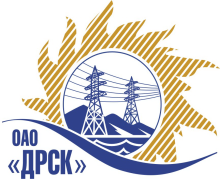 ПРОТОКОЛрассмотрения заявокгород  Благовещенск, ул. Шевченко, 28ПРЕДМЕТ ЗАКУПКИ: Открытый электронный запрос предложений «Ремонт ВЛ-10 кВ ПС Владимировка Ф-3» для нужд филиала ОАО «ДРСК» «Амурские электрические сети».Основание для проведения закупки: ГКПЗ 2014 г. закупка № 1444 раздел 1.1.Планируемая стоимость закупки в соответствии с ГКПЗ: 1 052 000,00 руб. без учета НДC.Указание о проведении закупки от 10.07.2014 № 168 Форма голосования членов Закупочной комиссии: очно-заочная.ПРИСУТСТВОВАЛИ: На заседании присутствовали _4__ членов Закупочной комиссии 2 уровня. ВОПРОСЫ, ВЫНОСИМЫЕ НА РАССМОТРЕНИЕ ЗАКУПОЧНОЙ КОМИССИИ: О признании предложения ОАО "ВСЭСС" несоответствующими условиями закупкиО признании предложений соответствующие условиям закупкиО предварительной ранжировке предложений Участников закупки О проведении переторжкиРАССМАТРИВАЕМЫЕ ДОКУМЕНТЫ:Протокол вскрытия конвертов Индивидуальные заключения Моториной О.А., Селивонова А.В., Лаптева И.А.ВОПРОС 1 «	О признании предложения ОАО "ВСЭСС" несоответствующими условиями закупки»ОТМЕТИЛИ:Участник не подтвердил ставку, сделанную на ЭТП, что не соответствует требованиям п. 2.6.4. Закупочной документации, а так же была представлена не вся требуемая документация (отсутствуют: оферта, техническое предложение, график выполнения работ, сводная таблица стоимости работ, график оплаты выполнения работ, проект договора, гарантийное письмо о не привлечении фирм однодневок). ВОПРОС 2 «О признании предложений соответствующие условиям закупки»ОТМЕТИЛИ:Предложения ООО "Энергострой", ООО "ЭЛМОНТ", ООО "Современные системы автоматизации", признаются удовлетворяющим по существу условиям закупки. Предлагается принять данные предложения к дальнейшему рассмотрению.ВОПРОС 3  «О предварительной ранжировке  предложений Участников закупки»ОТМЕТИЛИ:В соответствии с требованиями и условиями, предусмотренными извещением о закупке и Закупочной документацией, предлагается предварительно ранжировать предложения с 1 по 3 место следующим образом: ВОПРОС 4 «О проведении переторжки»ОТМЕТИЛИ:Учитывая результаты экспертизы предложений Участников закупки Закупочная комиссия полагает целесообразным проведение переторжки РЕШИЛИ:Признать предложение ОАО "ВСЭСС" не соответствующим условиям закупки.Признать предложение ООО "Энергострой", ООО "ЭЛМОНТ", ООО "Современные системы автоматизации" соответствующие условиям закупки.Утвердить предварительную ранжировку предложений Участников.Провести переторжку:Пригласить к участию в переторжке участников ООО "Энергострой", ООО "ЭЛМОНТ", ООО "Современные системы автоматизации". Определить форму переторжки: заочная.Назначить переторжку на 13.08.2014 в 16:00 час. (Благовещенского времени).Место проведения переторжки: Торговая площадка Системы www.b2b-energo.ruТехническому секретарю Закупочной комиссии уведомить участников, приглашенных к участию в переторжке о принятом комиссией решении Ответственный секретарь Закупочной комиссии 2 уровня ОАО «ДРСК»	О.А. МоторинаТехнический секретарь Закупочной комиссии 2 уровня ОАО «ДРСК»	Т.А. ИгнатоваДАЛЬНЕВОСТОЧНАЯ РАСПРЕДЕЛИТЕЛЬНАЯ СЕТЕВАЯ КОМПАНИЯУл.Шевченко, 28,   г.Благовещенск,  675000,     РоссияТел: (4162) 397-359; Тел/факс (4162) 397-200, 397-436Телетайп    154147 «МАРС»;         E-mail: doc@drsk.ruОКПО 78900638,    ОГРН  1052800111308,   ИНН/КПП  2801108200/280150001город  Благовещенск№ 437/УР-Р«11» августа 2014 годаМесто в предварительной ранжировкеНаименование и адрес участникаЦена заявки и иные существенные условия1 местоООО "Энергострой" (675014, Амурская обл., г. Благовещенск, с. Белогорье, ул. Призейская, д. 4)Цена: 1 000 000,00  руб. (цена без НДС) (1 180 000,00 руб. с НДС)Условия финансирования: в течение 30 (тридцати) календарных дней с момента подписания актов выполненных работ обеими сторонамиСрок выполнения работ: 01.09.14-30.09.2014Гарантия: На своевременное и качественное выполнение работ, а так же на устранение дефектов, возникших по вине Подрядчика, составляет 3 года; гарантия на материалы и оборудование 3 года2 местоООО "ЭЛМОНТ" (675000, Амурская область, г. Благовещенск, ул. Нагорная 19)Цена: 1 052 000,00  руб. (цена без НДС) (1 241 360,00 руб. с НДС)Условия финансирования: Без аванса. Текущие платежи выплачиваются Заказчиком ежемесячно в течение 30 (тридцати) календарных дней с момента подписания актов выполненных работ обеими сторонами. Окончательная оплата производится в течение 30 (тридцати) дней со дня подписания акта ввода в эксплуатацию.Срок выполнения работ: сентябрь 2014Гарантия: На выполненные работы гарантия составляет 36 месяца со дня подписания акта сдачи-приемки; гарантия на материалы и оборудование – 36 месяцев3 местоООО "Современные системы автоматизации" (675000, Россия, Амурская область, г. Благовещенск, ул. Фрунзе, д. 62)Цена: 1 052 000,00  руб. (цена без НДС) (1 241 360,00 руб. с НДС)Условия финансирования: течение 30 (тридцати) дней следующих за месяцем в котором выполнены работы, после подписания справки о стоимости выполненных работ КС-3Срок выполнения работ: сентябрь2014Гарантия: На своевременное и качественное выполнение работ, а так же на устранение дефектов, возникших по вине Подрядчика, составляет 24 месяца со дня подписания акта сдачи-приемки; гарантия на материалы и оборудование не менее 36 месяцев